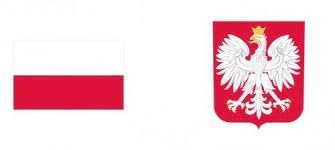 Gmina Legnickie Pole w 2022 roku realizowała zadanie w ramach resortowego programu Ministerstwa Rodziny i Polityki Społecznej „Asystent osobisty osoby niepełnosprawnej” – edycja 2022 finansowanego ze środków pochodzących z Funduszu Solidarnościowego.Na realizację programu przyznane zostały środki finansowe w wysokości 233 124,00 zł, 
w tym:228 624,00 zł na realizację zadania;    4 500,00 zł na koszty związane z obsługą Programu.Realizatorem zadania Gminy Legnickie Pole jest Gminny Ośrodek Pomocy Społecznej                   w Legnickim Polu  .Głównym celem Programu jest wprowadzenie usługi asystenta jako formy ogólnodostępnego wsparcia dla:dzieci do 16 roku życia z orzeczeniem o niepełnosprawności łącznie ze wskazaniami konieczności stałej lub długotrwałej opieki lub pomocy innej osoby w związku ze znacznie ograniczoną możliwością samodzielnej egzystencji oraz konieczności stałego współudziału na co dzień opiekuna dziecka w procesie jego leczenia, rehabilitacji 
i edukacji,osób niepełnosprawnych posiadających orzeczenie o znacznym lub umiarkowanym stopniu niepełnosprawności wydane na podstawie ustawy z dnia 27 sierpnia 1997 r. 
o rehabilitacji zawodowej i społecznej oraz zatrudnianiu osób niepełnosprawnych albo orzeczenie równoważne do wyżej wymienionego.Uczestnicy Programu będą mieli możliwość skorzystania z pomocy asystenta m.in. przy:wyjściu, powrocie i dojeździe do wskazanych przez uczestnika miejsc,czynnym uczestnictwie w wydarzeniach społecznych, kulturalnych, rozrywkowych i sportowych,wykonywaniu czynności dnia codziennego,załatwianiu spraw urzędowych.Działania podejmowane w ramach Programu mają na celu:poprawę funkcjonowania w życiu społecznym,ograniczanie skutków niepełnosprawności,stymulację do podejmowania wszelkiego rodzaju aktywności,przeciwdziałanie dyskryminacji ze względu na niepełnosprawność oraz wykluczeniu społecznemu osób niepełnosprawnych.Wprowadzenie usługi asystenta skutkować będzie zwiększeniem szans osób niepełnosprawnych na prowadzenie bardziej samodzielnego i aktywnego życia, a co za tym idzie poprawy ich funkcjonowania w środowisku.